BABA FARID COLLEGE OF ENGINEERING &TECH.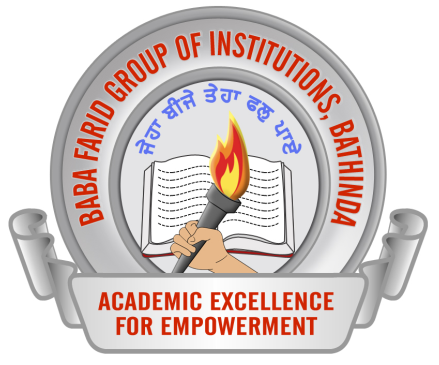 Muktsar Road, Bathinda-151001, Punjab (INDIA)(Approved by AICTE,  and Affiliated to , Jalandhar)Phone No. 0164-2786041, 95011-15401, Tele Fax No. 0164-2786040e-mail: principalbfcet@babafaridgroup.comWebsite: www.bfcet.comInstructionsThe students going for Semester Training (Formally known as six months industrial training) during their B.tech (8th Semester) have to follow certain norms as under: Confirmation Letter :       Confirmation letter should reach to college by 15th January in the form of Hard copy/Original copy or soft/scanned copy in pdf format. In case of soft copy, original must be submitted at the time of synopsis submission to the Co-coordinator T&P of their respective department. Confirmation letter should be signed and stamped by some competent authority, otherwise will be rejected.Training Schedule, Full Address and Contact Numbers of Training In charge/ Project In charge must reach to Co-coordinator T&P of their respective department by 15th January (Ignore this in case all details are there in confirmation letter).Student must submit their Synopsis as per the prescribed format (available on college website) by 16th February to the Co-coordinator T&P of their respective department.Student must submit their Mid-Term Report (MTR) as per the prescribed format (available on college website) to the college by March 16th and 17th to Co-coordinator T&P of their respective department.   Presentation of Training Progress Report: The power point presentations of Training Progress will be held on the basis of MTR submitted, by the concerned departments as per suitability of the dates nearby mid of March.Final Presentation:  Dates will announced/updated on website after Mid Term Presentations.                                                                                                                       At the end of training the students must submit the following documents to the Co-coordinator T&P of their respective department.Original Certificate from organization where the student has undergone the both trainings i.e. industrial as well as software training.Daily Dairy which must include one page information for each day about your daily activities. These must be counter signed by Head of Training Incharge.Attendance Report counter signed by Training Incharge.Project Assessment out of 250 marks must be addresses to Co-coordinator T&P of their respective department and should be duly sealed in envelope by the organization.CD containing Presentation of Project, Source Code of project, Soft copy of file of project.Two copies of Hard Bound Reports: The Project Report formatting should be strictly as per the prescribed format. (For format refer to College Website).Please Note: Last dates and prescribed formats must be adhered strictly. In rare unavoidable circumstances prior permission must be taken from the under-signed.Dean Training & Placement BFCET, Bathinda 